Taalschat 10 1   Bezint eer ge begint.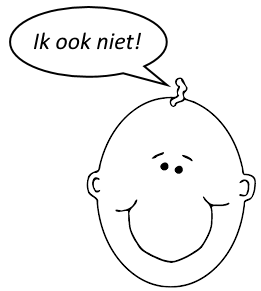       Eerst nadenken voordat je begint. 2   Dat kan bruin niet trekken.      Dat kunnen we niet betalen. 3   Opgroeien voor galg en rad.      Slecht opgevoed worden. 4   Voor iemand in de bres springen.      Voor iemand opkomen. 5   Geen haar op mijn hoofd, die eraan denkt.      Ik wil dat niet; ik voel er niets voor. 6   Met de hoed in de hand komt men door het ganse land.      Met beleefdheid word je overal goed ontvangen.10  Een appeltje met iemand te schillen hebben.      Met iemand nog een vervelend probleem moeten oplossen. 8   Holle vaten klinken het hardst.      Mensen met weinig verstand, hebben vaak de meeste praatjes. 9   Wat het oog niet ziet, wat het hart niet deert.      Waar je niets van weet, daar maak je je ook niet druk over.10  Al is de leugen nog zo snel, de waarheid achterhaalt haar wel.      Een leugen wordt, vroeg of laat, toch ontdekt. 1   cliënt - klant	 6   leed - verdriet 2   district - gebied	 7   koers - richting 3   astronomie - sterrenkunde	 8   fysica - natuurkunde 4   voornemen - plan	 9   collier - halsketting 5   thema - onderwerp	10  docent - leraar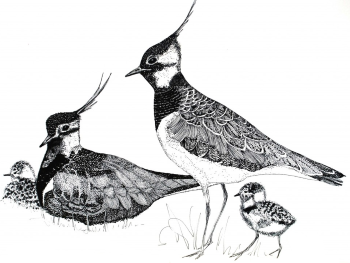  1   ooggetuige - iemand die het heeft gezien 2   pluimvee - tamme vogels zoals kippen en kalkoenen 3   averij - schade aan een schip of de lading 4   claxon - toeter van een voertuig 5   riolering - buizenstelsel voor afvalwater 6   fauteuil - gestoffeerde stoel met open armleuningen 7   promille - één-duizendste deel van iets 8   illustratie - afbeeldingen zoals tekeningen en foto’s 9   marathon - hardloopwedstrijd over 42,195 km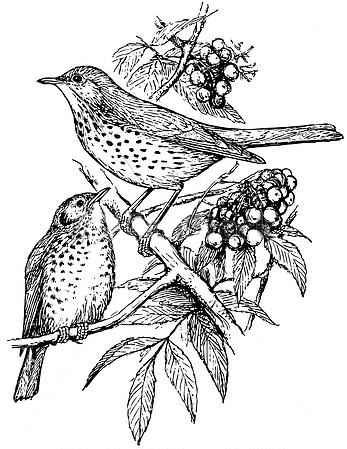 10  vondeling - baby die door de ouders wordt achtergelaten11  maquette - model van een gebouw of een dorp, stad12  grondstof - basisstof om allerlei producten van te maken13  woordvoerder - iemand die namens een groep spreekt14  label - kaartje met naam en adres op bijvoorbeeld een koffer15  klaverblad - groot verkeersplein in de vorm van klavertje vier16  ambtenaar - iemand die voor de overheid werkt17  overheid - bestuur van het land, provincie en gemeente18  congres - bijeenkomst van mensen vaak met hetzelfde beroep19  condenseren - als een gas vloeibaar wordt (bv. wasem)20  stollen - als een vloeistof vast wordt bijv. bloed 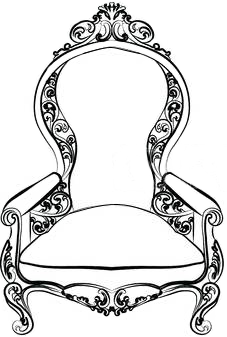  1   groeien als kool	     11  buigen als een knipmes 2   stelen als de raven	     12  zakken als een baksteen 3   eten als een wolf	     13  schreeuwen als een mager varken 4   praten als Brugman	     14  drinken als een Tempelier 5   roken als een ketter	     15  leven als god in Frankrijk 6   glinsteren als kristal	     16  geld verdienen als water 7   beven als een rietje	     17  lopen als een kievit 8   zingen als een lijster	     18  slapen als een roos 9   branden als een fakkel	     19  vechten als leeuwen10  werken als een paard	     20  zwijgen als het graf                               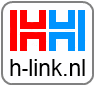 